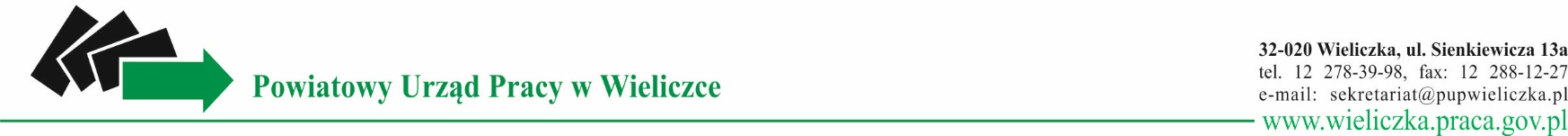                 Załącznik do zarządzenia Nr 3/2021 Dyrektora Powiatowego Urzędu Pracy w Wieliczce z dnia 14.01.2021 r. w sprawie wprowadzenia „Zasad organizacji i finansowania prac interwencyjnych” realizowane przez Powiatowy Urząd Pracy w WieliczceZASADY ORGANIZOWANIA i FINANSOWANIA PRAC INTERWENCYJNYCH § 1 Podstawa prawnaNiniejsze zasady opracowano na podstawie:Ustawy z dnia 20 kwietnia 2004 r. o promocji zatrudnienia i instytucjach rynku pracy, 
(t.j. Dz.U. z 2020 r. poz. 1409 z późn.zm.) art. 51.Rozporządzenia Ministra Pracy i Polityki Społecznej z dnia 24 czerwca 2014 r. w sprawie organizowania prac interwencyjnych i robót publicznych oraz jednorazowej refundacji kosztów z tytułu opłaconych składek na ubezpieczenie społeczne (Dz. U. z 2014 r. poz. 864).Rozporządzenia Komisji UE Nr 1407/2013 z 18 grudnia 2013r. w sprawie stosowania art.107i 108 Traktatu o funkcjonowaniu Unii Europejskiej do pomocy de minimis (Dz. Urz.UE L z 2013 r. nr 352, poz.1) .Rozporządzenia Komisji UE Nr 1408/2013 z 18 grudnia 2013r. w sprawie stosowania art.107 i 108 Traktatu o funkcjonowaniu Unii Europejskiej do pomocy de minimis w sektorze rolnym (Dz.Urz. UE L z 2013r. nr.352, poz.9Ustawy z dnia 30 kwietnia 2004 r. o postępowaniu w sprawach dotyczących pomocy publicznej        (t.j. Dz.U. z 2020 r. poz.708 z późn.zm.).Ustawy z dnia 23 kwietnia 1964 roku Kodeks cywilny ( t.j. Dz.U. z 2020 r. poz. 1740 z późn.zm.).§ 2SłowniczekIlekroć w niniejszych zasadach mowa jest o:Dyrektorze – należy przez to rozumieć Dyrektora Powiatowego Urzędu Pracy w Wieliczce działającego z upoważnienia Starosty Wielickiego lub na podstawie pełnomocnictwa Zarządu Powiatu Wielickiego;Urzędzie – należy przez to rozumieć Powiatowy Urząd Pracy w Wieliczce;Ustawie – należy przez to rozumieć ustawę z dnia 20.04.2004 r. o promocji zatrudnienia i instytucjach rynku pracy (t.j. Dz.U. z 2020 r. poz. 1409 z późn.zm.);Bezrobotnym – oznacza to osobę bezrobotną zarejestrowana w Powiatowym Urzędzie Pracy 
w Wieliczce o której mowa w art. 2 ust.1 pkt 2 ustawy z dn. 20 kwietnia 2004 r. o promocji zatrudnienia i instytucjach rynku pracy (t.j. Dz.U. z 2020 r. poz. 1409 z późn.zm.) zarejestrowana w Powiatowym Urzędzie Pracy w Wieliczce. Wnioskodawca – należy przez to rozumieć pracodawcę, (tj. jednostkę organizacyjną, chociażby nie posiadała osobowości prawnej, a także osobę fizyczną, jeżeli zatrudniają co najmniej jednego pracownika) oraz przedsiębiorcę nie zatrudniającego pracownika, na zasadach przewidzianych dla pracodawców;Beneficjencie pomocy publicznej – należy przez to rozumieć podmiot prowadzący działalność gospodarczą, w tym podmiot prowadzący działalność w zakresie rolnictwa lub rybołówstwa, bez względu na formę organizacyjno – prawną oraz sposób finansowania, który otrzymał pomoc publiczną;Prace interwencyjne - oznacza to zatrudnienie bezrobotnego przez Pracodawcę, które nastąpiło w wyniku umowy zawartej między Pracodawcą a Dyrektorem i ma na celu wsparcie osób bezrobotnych.§ 3Prace interwencyjne nie mogą być organizowane:Prace interwencyjne nie mogą być organizowane:u Wnioskodawcy który w dniu złożenia wniosku zalega z wypłaceniem wynagrodzeń pracownikom oraz z opłacaniem należnych składek na ubezpieczenia społeczne, zdrowotne, Fundusz Pracy, Fundusz Gwarantowanych Świadczeń Pracowniczych oraz innych danin publicznych;u Wnioskodawcy który prowadzi działalność gospodarczą krócej niż 1 miesiąc przed złożeniem wniosku;u Wnioskodawcy który jest w stanie likwidacji lub upadłości, toczy się w stosunku do niego postępowanie upadłościowe i likwidacyjne oraz został złożony wniosek o otwarcie postepowania likwidacyjnego i upadłościowego;u Wnioskodawcy który w okresie 365 dni przed złożeniem wniosku został ukarany lub skazany prawomocnym wyrokiem za naruszenie przepisów prawa pracy;u Wnioskodawcy który nie dokonał zwrotu należności wobec PUP z tytułu niewywiązania się 
z zawartych umów;u Wnioskodawcy który był karany w okresie 2 lat przed złożeniem wniosku za przestępstwa przeciwko obrotowi gospodarczemu w rozumieniu ustawy z dnia 6 czerwca 1997 roku- Kodeks Karny lub ustawy z dnia 28 październik 2002 roku o odpowiedzialności podmiotów zbiorowych za czyny zabronione pod groźba kary;u Wnioskodawcy który otrzymał pomoc de minimis powyżej dopuszczalnych kwot określonych w rozporządzeniu Komisji UE;u Wnioskodawcy który nie spełnia warunków określonych w przepisach w sprawie organizowania prac interwencyjnych;w powiatowych i wojewódzkich urzędach pracy.§ 4Osoby uprawnione do zatrudnienia w ramach prac interwencyjnychNa prace interwencyjne mogą zostać skierowanie osoby bezrobotne:z Indywidualnym Planem Działania ustalonym z pracownikiem pełniącym funkcję doradcy klienta w Urzędzie.spełniające kryteria określone przez Wnioskodawcę i zweryfikowani przez doradcę klienta pod kątem celowości zatrudnienia. Na prace interwencyjne nie kieruje się osób bezrobotnych:które odbywały przez okres dłuższy niż 1 miesiąc praktyczną naukę zawodu, staż, przygotowanie zawodowe dorosłych, były zatrudnione lub wykonywały inną pracę zarobkową u tego samego Wnioskodawcy w ostatnich 3 miesiącach, poprzedzających dzień wydania skierowania, 
z wyłączeniem osób pozostających w trudnej sytuacji życiowej (między innymi bezrobocie rodzinne, osoby samotnie wychowujące dzieci, trudna sytuacja materialna) po ich uprzednim pisemnym uzasadnieniu;które są współmałżonkiem Wnioskodawcy.W uzasadnionych przypadkach Dyrektor może podjąć indywidulana decyzję odnośnie kierowania osób bezrobotnych na prace interwencyjne.§ 5Procedura złożenia i rozpatrzenia wnioskuWnioskodawca ubiegający się o zorganizowanie prac interwencyjnych składa do Urzędu wniosek wraz z wymaganymi załącznikami - załącznik nr.1 do zasad.W przypadku gdy wniosek jest nieprawidłowo wypełniony lub niekompletny Dyrektor wyznacza Wnioskodawcy co najmniej 7 – dniowy termin na jego uzupełnienie. Wnioski nieuzupełnione we wskazanym terminie pozostawia się bez rozpatrzenia.Urząd w terminie 30 dni od dnia złożenia kompletnego i prawidłowo wypełnionego wniosku informuje wnioskodawcę o rozpatrzeniu wniosku i podjętej decyzji.telefonicznie – w przypadku pozytywnego zaopiniowania wnioskupisemnie – w przypadku negatywnego zaopiniowania wnioskuOsoby bezrobotne uprawione do zatrudnienia w ramach prac interwencyjnych są kierowane do Pracodawców na podstawie skierowań wystawionych przez doradcę klienta.Oferta pracy w ramach prac interwencyjnych będzie dostępna w Urzędzie przez okres 1 miesiąca.W przypadku braku możliwości zrealizowania oferty, umowa nie będzie realizowana.§ 6Postanowienia umowyUmowa o organizację prac interwencyjnych (zwaną dalej „umową”) - załącznik nr.2 do zasad jest umową cywilnoprawną zawieraną w formie pisemnej pod rygorem nieważności.Pracodawca jest obowiązany, stosownie do zawartej umowy, do utrzymania w zatrudnieniu skierowanego bezrobotnego przez okres 3 miesięcy po zakończeniu okresu refundacji wynagrodzeń i składek na ubezpieczenia społeczne. Nie wywiązanie się z dotrzymania warunku umowy, o którym mowa w pkt.2 niniejszego paragrafu lub naruszenie innych warunków tej umowy powoduje obowiązek zwrotu uzyskanej pomocy wraz 
z odsetkami ustawowymi, naliczonymi od całości uzyskanej pomocy od dnia otrzymania pierwszej refundacji, w terminie 30 dni od dnia doręczenia wezwania Dyrektora.W przypadku rozwiązania umowy o pracę przez skierowanego bezrobotnego bądź rozwiązania z nim umowy na podstawie art. 52 ustawy z dnia 26 czerwca 1974 r.- Kodeksu Pracy lub wygaśnięcia stosunku pracy skierowanego bezrobotnego w trakcie refundacji albo przed upływem okresu 
3 miesięcy o którym mowa wyżej w pkt. 2 Dyrektor kieruje na zwolnione stanowisko pracy innego bezrobotnego. W przypadku odmowy przyjęcia skierowanego bezrobotnego na zwolnione stanowisko pracy, Pracodawca zwraca uzyskana pomoc w całości wraz z odsetkami ustawowymi naliczonymi od dnia otrzymanej pierwszej refundacji, w terminie 30 dni od dnia doręczenia wezwania. W przypadku braku możliwości skierowania bezrobotnego przez urząd pracy na zwolnione stanowisko pracy, Pracodawca nie zwraca uzyskanej pomocy za okres, w którym uprzednio skierowany bezrobotny pozostawał w zatrudnieniu.§ 7Warunki refundacjiRefundacja części kosztów poniesionych na  wynagrodzenia, nagrody oraz składki na ubezpieczenie społeczne, jest pomocą de minimis – dotyczy beneficjentów pomocy publicznej.Refundacja części kosztów poniesionych na  wynagrodzenia, nagrody oraz składki na ubezpieczenie społeczne zatrudnionych pracowników w ramach zawartej umowy o prace interwencyjne dokonywana jest na podstawie składanych co miesiąc wniosków o refundację wraz z wymaganymi załącznikami - (załącznik nr.3 do zasad) tj :kopii listy płac wraz z odbiorem wynagrodzenia,kopii listy obecności,deklaracji ZUS DRA i imiennej RCA za zatrudnionych bezrobotnych potwierdzeniem przelewu opłacenia składki na ubezpieczenia społeczne,kopii zwolnień lekarskich wraz z raportem imiennym RSA, umowy o pracę przy pierwszym wniosku refundacji,innych niezbędnych dokumentówRefundacja może być dokonywana przez okres do 6 miesięcy w wysokości 1.190,00 zł oraz od tej kwoty składkę na ubezpieczenia społeczne (składka emerytalna, rentowa, wypadkowa płacona po stronie pracodawcy) . Refundacja zostanie dokonana przelewem, na wskazany rachunek bankowy Pracodawcy, po złożeniu prawidłowo sporządzonego i kompletnego wniosku miesięcznego wraz z załącznikami. Po zakończeniu refundacji Pracodawca jest zobowiązany dostarczyć rozliczenie umowy (załącznik nr.4 do zasad) za okres określony w umowie.§ 8Zasady realizacji prac interwencyjnych w projektach z EFSPrace interwencyjne mogą być realizowane również w oparciu o Program Operacyjny Wiedza Edukacja Rozwój (POWER) lub Regionalny Program Operacyjny (RPO). Ich realizacja i finansowanie odbywa się w oparciu o wytyczne i budżet danego projektu.Dopuszcza się możliwość zastosowania dodatkowych kryteriów rozpatrywania wniosków o zawarcie umowy w ramach prac interwencyjnych oraz nabór osób, które będą wynikać z założeń do projektów lub programów finansowanych przy współudziale środków Europejskiego Funduszu Społecznego.Do projektów wspófinansowanych z Europejskiego Funduszu Społecznego mają zastosowanie Regulaminy i Wytyczne do danego projektu, w tym zasady promocji. W związku z powyższym zarówno dokumenty oraz miejsce wykonywania pracy w ramach prac interwencyjnych współfinansowanych ze środków EFS muszą być specjalnie oznakowane i zawierać odpowiednie logotypy unijne. W celu osiągnięcia kluczowych wskaźników w danym Projekcie lub Programie, Urząd może ogłaszać odrębne nabory, w których zostanie określona grupa docelowa osób bezrobotnych oraz czasach realizacji formy wsparcia a także kryteria doboru pracodawców.§ 9Postanowienia końcowePrzez cały okres trwania umowy Urząd zastrzega sobie prawo przeprowadzania zapowiedzianych i niezapowiedzianych kontroli w zakresie prawidłowości realizacji postanowień umowy.Mając na uwadze liczbę zainteresowanych Wnioskodawców, priorytety lokalnego rynku pracy, wielkość środków będących w dyspozycji Urzędu oraz racjonalne ich wykorzystanie, zastrzega się możliwość ograniczenia liczby miejsc prac interwencyjnych dla jednego Wnioskodawcy.Złożenie przez Wnioskodawcę wniosku o organizację prac interwencyjnych nie gwarantuje przyznanie refundacji. Ostateczna decyzja należy do Dyrektora.W sprawach nieuregulowanych niniejszymi zasadami mają zastosowanie obowiązujące przepisy w tym w szczególności wskazane w § 1.Dyrektor w szczególnie uzasadnionych przypadkach może odstąpić od zasad.